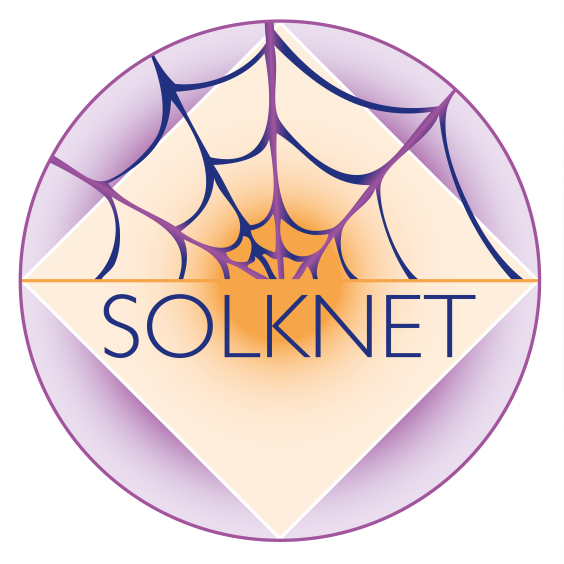 30 september 2016SOLKWET lezing Voor specialisten in SOLK zorgOnder de naam SOLKWET organiseert SOLKNET 2x per jaar een wetenschappelijke lezing over SOLK. Hierin zullen de meest recente inzichten op het gebied van SOLK aan bod komen. SOLKWET lezingen beogen wetenschappelijke en specialistische kennis en ervaring op een toegankelijke manier beschikbaar te maken. Accreditatie en wetenschappelijke punten worden aangevraagd bij ADAP en KNGF. Tijdens deze derde  SOLKWET lezing zal Dr. Ing. Jan Houtveen, gerenommeerd onderzoeker verbonden aan de faculteit medische wetenschappen / UMC Groningen en auteur van het boek ‘De dokter kan niets vinden’ met ons via psychologische en psychofysiologische brillen kijken naar SOLK en de relatie met affect.  Het belooft wederom een bijzonder interessante lezing te worden, vol nieuwe inzichten uit de wetenschap . Doel: Vergroten van kennis en vaardigheden in de behandeling van patiënten met SOLK.Doelgroep: Psychosomatisch oefen- en fysiotherapeuten (PST).Spreker: Dr. Ing. Jan Houtveen*, auteur van het boek ‘De dokter kan niets vinden’, gerenommeerd wetenschappelijk onderzoeker, verbonden aan de faculteit medische wetenschappen / UMC Groningen als projectcoördinator en onderzoeker. Globale inhoud: Kijken naar Somatisch Onvoldoende verklaarde Lichamelijke Klachten (SOLK) vanuit psychologische en psychofysiologische brillen, waarin SOLK versus negatief affect uitgebreid aan de orde komt.Didactische werkwijze: Hoorcollege, interactief college en casuïstiek besprekingOrganisatie: 
Organiserende instantie: Stichting SOLKNET Contactpersoon: Elisabeth Nederlof: ecnederlof@hetnet.nl Kosten	: €50 voor SOLKNET leden en €60 voor niet-leden, inclusief koffie, thee, kloosterwater en lekkernijDatum en tijd	:  30 september 2016, van 13.30-17.00 u. Locatie: Leerhotel Het Klooster, Daam Fockemalaan 10, 3818 KG  Amersfoort    Tel. 033- 4678700  Route: http://www.leerhotelhetklooster.nl/contact-route/Programma: 	13.00 u. ontvangst met koffie en thee in de Kloostergang		13.30 – 13.45 u. opening door de voorzitter, in de Benedictuskamer		13.45 – 14.45 u. lezing Dr. Ing Jan Houtveen		14.45 – 15.15 u. pauze		15.45 – 17.00 u. Casuïstiekbespreking a.h.v. de lezing Studiebelasting: 3 contacturen. Bewijs van deelname en evaluatie: Na afloop van de scholingsmiddag wordt een bewijs van deelname, met accreditatiepunten, verstrekt. Tevens zal de middag schriftelijk worden geëvalueerd op vakinhoudelijke aspecten, onderwijskundige aspecten en organisatorische aspecten. Accreditatie: Accreditatie voor VvOCM punten en wetenschappelijke punten wordt  aangevraagd bij stichting ADAP; accreditatie voor KNGF punten wordt aangevraagd bij KNGF.  Aanmelding: Elisabeth Nederlof: ecnederlof@hetnet.nl  Je kunt je aanmelden door (1) onderstaand aanmeldingsformulier in te vullen en digitaal op te sturen naar Elisabeth Nederlof en (2) het geld over te maken. Betaling: €50 (leden) of €60 (niet-leden) op rekening  NL45INGB0006717624 t.n.v. Stichting SOLKNET: onder vermelding van SOLKWET lezing 30 september, eigen naam en nummer KP register/ BIG register.Sluitingsdatum aanmelding: 20 september 2016, maar meld je op tijd aan, want vol is vol. Annulering: Annuleren kan tot uiterlijk 10 dagen voor aanvang van lezing dag. Bij annulering binnen 10 dagen voor aanvang van de lezing dag is het volledige bedrag verschuldigd. *PublicatiesHoutveen, J.H., Rietveld, S. & de Geus, E.J.C. (2003). Exaggered perception of normal physiological 	responses to stress and hypercapnia in young women with numerous functional somatic 	symptoms. Journal of Psychosomatic Research, 55, 481-490. Houtveen, J.H. & van Doornen, L.J.P. (2007). Medically unexplained symptoms and between-group 	differences in 24-h ambulatory recording of stress physiology. Biological Psychology, 76, 239-	249. Houtveen, J.H. & van Doornen, L.J.P. (2008). Negative affect and 24-hour ambulatory physiological 	recordings as predictors of spontaneous improvement of medically unexplained symptoms. 	Scandinavian Journal of Psychology, 49, 591-601. Houtveen, J.H. (2009). De dokter kan niets vinden. Amsterdam: Uitgeverij Bert Bakker.Houtveen, J.H., Hornsveld, H.K., van Trier, J. & van Doornen, L.J.P. (2012). Vraagtekens bij het 	werkingsmechanisme van slow-breathing en hartcoherentie. Tijdschrift voor Psychiatrie, 54, 	879-888. Houtveen, J.H., Lipovsky, M.M., Kool, M., Sorbi, M., Bühring, M.E.F. & Van Broeckhuysen – Kloth, S. 	(2015). The day-to-day concurrence of bodily complaints and affect in patients with severe 	somatoform disorder. Scandinavian Journal of Psychology, 1-7. doi: 10.1111/sjop.12228Koelen, J.A., Houtveen, J.H., Abbass, A., Luyten, P., Eurelings-Bontekoe, E.H.M., Van Broeckhuysen-	Kloth, S.A.M., Bühring, M.E.F. & Geenen, R. (2014). Effectiveness of psychotherapy for 	severe somatoform disorder: meta-analysis. The British Journal of Psychiatry, 204, 12-19.Vermeld hieronder je gegevens:Naam therapeut:	Praktijkadres:	Postcode en Plaats:	Email:		Telefoon:Nummer VvOCM/ KNGF lidmaatschap : Nummer KP register/ Big register:			Na betaling van €50 of €60 op rekening  NL45INGB0006717624 ten name van Stichting SOLKNET: onder vermelding van SOLKWET lezing  30 september, eigen naam, nummer kwaliteitsregister/ BIG register en na doormailen van bovenstaande gegevens ontvang je een definitieve bevestiging van je aanmelding, het programma en de gegevens over de locatie. Amersfoort30 september 2016